NEUVAINE A MARIE QUI DEFAIT LES NŒUDSVous pouvez dire cette neuvaine pour défaire un lien spirituel qui vous attache malgré vous à l’Adversaire. Si vous la dites pour aider une autre personne, il vous est suggéré de prier pour vous en exprimant que le problème de cette personne (par exemple votre enfant, ou l’un de vos proches ou de vos amis) est un nœud dans votre propre vie, nœud que vous demandez à Marie de défaire.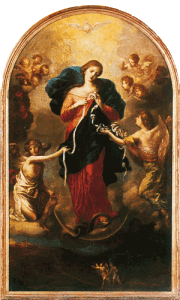 Prière à Marie qui défait les nœudsVierge Marie, Mère du bel Amour, Mère qui n’avez jamais abandonné un enfant qui crie au secours, Mère dont les mains travaillent sans cesse pour vos enfants bien aimés, car elles sont poussées par l’Amour divin et l’infinie Miséricorde qui déborde de votre cœur, tournez votre regard plein de compassion vers moi. Voyez le paquet de « nœuds » qui étouffent ma vie. Vous connaissez mon désespoir et ma douleur. Vous savez combien ces nœuds me paralysent. Marie, Mère que Dieu a chargée de défaire les « nœuds » de la vie de vos enfants, je dépose le ruban de ma vie dans vos mains. Personne, pas même le Malin, ne peut le soustraire à votre aide miséricordieuse. Dans vos mains, il n’y a pas un seul nœud qui ne puisse être défait. Mère toute puissante, par votre grâce et par votre pouvoir d’intercession auprès de votre Fils Jésus, Mon Libérateur, recevez aujourd’hui ce nœud …… (Le nommer, si possible). Pour la gloire de Dieu, je vous demande de le défaire et de le défaire pour toujours. J’espère en Vous. Vous êtes l’unique Consolatrice que Dieu m’a donnée, vous êtes la forteresse de mes forces fragiles, la richesse de mes misères, la délivrance de tout ce qui m ‘empêche d’être avec le Christ. Accueillez mon appel. Gardez-moi, guidez-moi, protégez-moi. Vous êtes mon refuge assuré. Marie, Vous qui défaites les nœuds, priez pour nous.Déroulement de la neuvaine1) Faire le signe de croix. 
2) Réciter l’acte de contrition. Demander pardon pour ses péchés et, surtout, prendre la ferme résolution de ne plus jamais les commettre.Acte de contrition : Mon Dieu, j’ai un très grand regret de Vous avoir offensé. Parce-que Vous êtes infiniment bon. Et que le péché Vous déplaît. Je prends la ferme résolution, Avec le secours de Votre Sainte Grâce, De ne plus Vous offenser et de faire pénitence.3) Réciter les trois premières dizaines du chapelet.
4) Lire la méditation propre à chaque jour de neuvaine (du premier au neuvième jour).
5) Réciter ensuite les deux dernières dizaines de chapelet.
6) Terminer avec la « Prière à Marie qui défait les nœuds ».
7) Faire le signe de croix.MEDITATIONPremier jourSainte Mère bien aimée, très Sainte Marie, Vous qui défaites les « nœuds » qui étouffent vos enfants, étendez vos mains miséricordieuses vers moi. Je vous remets aujourd’hui ce « nœud » … (le nommer, si possible) et toutes les conséquences négatives qu’il entraîne dans ma vie. Je vous donne ce « nœud » qui me tourmente, me rend malheureux (se) et m’empêche de m’unir à Vous et à Votre Fils Jésus, mon Sauveur. J’ai recours à Vous, « Marie qui défaites les nœuds » car j’ai confiance en vous et je sais que vous n’avez jamais dédaigné un enfant pécheur qui vous supplie de l’aider. Je crois que vous pouvez défaire ce « nœud » car Jésus vous donne tout pouvoir. J’ai confiance que vous accepterez de défaire ce nœud, car vous êtes ma Mère. Je sais que vous le ferez parce que vous m’aimez de l’amour même de Dieu. Merci ma Mère bien-aimée. « Marie qui défaites les nœuds », priez pour moi. Qui recherche une grâce, la trouvera dans les mains de Marie.Deuxième jourMarie, Mère très aimée, source de toutes les grâces, mon cœur se tourne vers Vous aujourd’hui. Je reconnais que je suis pécheur (pécheresse) et que j’ai besoin de votre aide. A cause de mes égoïsmes, de mes rancunes, de mes manques de générosité et de mes manques d’humilité, j’ai négligé très souvent les grâces que vous m’obtenez. Je me tourne vers Vous aujourd’hui, « Marie qui défaites les nœuds », afin que vous demandiez, pour moi, à votre Fils Jésus la pureté du cœur, le détachement, l’humilité et la confiance. Je vivrai cette journée en pratiquant ces vertus. Je vous les offrirai comme preuve de mon amour pour Vous. Je remets dans Vos mains ce « nœud »… (Le nommer, si possible), qui m’empêche de refléter la gloire de Dieu. « Marie qui défaites les nœuds », priez pour moi.
Marie offrit à Dieu chaque instant de sa journée.Troisième jourMère Médiatrice, Reine du Ciel, Vous dont les mains reçoivent et distribuent toutes les richesses du Roi, tournez vers moi vos yeux miséricordieux. Je dépose dans vos mains saintes ce « nœud » de ma vie …, toute la rancune, tout le ressentiment dont il est la source. Je vous demande pardon, Dieu Père, pour mes fautes. Aidez-moi maintenant à pardonner à toutes les personnes qui, consciemment ou inconsciemment, ont provoqué ce « nœud ». C’est dans la mesure de mon abandon que Vous pourrez le défaire. Devant Vous, Mère bien-aimée, et au nom de Votre Fils Jésus, mon Sauveur, qui a été si offensé, et qui a su pardonner, je pardonne maintenant à ces personnes …, et je me pardonne
aussi, pour toujours. Merci, « Marie qui défaites les nœuds » de défaire dans mon cœur le nœud de la rancune et le nœud que je vous présente maintenant. « Marie qui défaites les nœuds », priez pour moi.
Celui qui veut des grâces se tourne vers Marie.Quatrième jourSainte Mère bien-aimée, accueillante pour tous ceux qui vous cherchent, ayez pitié de moi. Je dépose dans vos mains ce « nœud » … Il m’empêche d’être en paix, il paralyse mon âme, m’empêche de marcher jusqu’à mon Seigneur et de mettre ma vie à Son service. Défaites ce « nœud » de ma vie, ô ma Mère. Demandez à Jésus la guérison de ma foi paralysée qui se laisse abattre par les pierres du chemin. Marchez avec moi, Mère bien-aimée, pour que je prenne conscience que ces pierres sont en fait des amies, que je cesse de murmurer et que j’apprenne à rendre grâce à tout instant et à sourire , confiant dans votre pouvoir. « Marie qui défaites les nœuds », priez pour moi. Marie est le soleil et tout le monde bénéficie de sa chaleur. Cinquième jour« Mère qui défaites les nœuds », généreuse et pleine de compassion, je me tourne vers vous pour remettre, une fois de plus, ce « nœud » entre vos mains… Je vous demande la sagesse de Dieu, pour que j’agisse sous la lumière du l’Esprit Saint pour dénouer toutes ces difficultés. Personne ne vous a jamais vu en colère ; au contraire, vos paroles étaient tellement pleines de douceur que l’on voyait en vous le cœur de Dieu. Délivrez-moi de l’amertume, de la colère et de la haine que ce « nœud » a fait naître en moi. Mère bien-aimée, donnez-moi votre douceur et votre sagesse et que j’apprenne à tout méditer en silence dans mon cœur. Et, comme vous le fîtes à la Pentecôte, intercédez auprès de Jésus pour que je reçoive dans ma vie une nouvelle effusion de l’Esprit Saint. Esprit de Dieu, venez sur moi ! « Marie qui défaites les nœuds », priez pour moi. Marie est riche en puissance auprès de Dieu.Sixième jourReine de Miséricorde, je vous remets ce « nœud » de ma vie … et je vous demande de me donner un cœur qui sache être patient tandis que vous défaites ce « nœud » Apprenez-moi à persévérer à l’écoute de la Parole de votre Fils, à me confesser, à communier, enfin, restez avec moi. Préparez mon cœur pour fêter avec les anges la grâce que vous êtes en train de m’obtenir. « Marie qui défaites les nœuds », priez pour moi. Vous êtes toute belle, Marie et aucune tâche ne vous a souillée.Septième jourMère très Pure, je me tourne vers vous aujourd’hui : je vous supplie de défaire ce « nœud » dans ma vie …… et de me libérer des emprises du Mal. Dieu vous a concédé un grand pouvoir sur tous les démons. Je renonce aujourd’hui aux démons et à tous les liens que j’ai eus avec eux. Je proclame que Jésus est mon unique Sauveur, mon unique Seigneur. Ô « Marie qui défaites les nœuds », écrasez la tête du Malin. Détruisez les pièges qui ont provoqué ces nœuds dans ma vie. Merci, Mère très aimée. Saigneur, libérez-moi par votre précieux Sang ! « Marie qui défaites les nœuds », priez pour moi.
« Vous êtes la gloire de Jérusalem, vous êtes l’honneur de notre peuple »Huitième jourVierge Mère de Dieu, riche en Miséricorde, ayez pitié de votre enfant et défaites ce « nœud » …… dans ma vie. J’ai besoin que vous me visitiez, tout comme vous avez visité Elisabeth. Apportez-moi Jésus pour qu’Il m’apporte l’Esprit Saint. Enseignez-moi à pratiquer les vertus de courage, de joie, d’humilité, de foi, et, comme Elisabeth, obtenez-moi d’être rempli de l’Esprit Saint. Je veux que vous soyez ma Mère, ma Reine et mon amie. Je vous donne mon cœur et tout ce qui m’appartient : ma maison, ma famille, mes biens extérieurs et intérieurs. Je vous appartiens pour toujours. Mettez en moi Votre cœur pour que je puisse faire tout ce que Jésus me dit de faire. « Marie qui défaites les nœuds », priez pour moi. Marchons alors, pleins de confiance, vers le trône de la grâce.Neuvième jourMère très Sainte, notre Avocate, Vous « qui défaites les nœuds », je viens aujourd’hui vous remercier de bien vouloir défaire ce « nœud » dans ma vie. Vous savez la douleur qu’il me cause. Merci, ô ma Mère, de sécher dans votre Miséricorde, les larmes de mes yeux. Merci de m’accueillir dans vos bras et de me permettre de recevoir une autre grâce de Dieu. « Marie qui défaites les nœuds », ô ma Mère bien aimée, je vous remercie de défaire les « nœuds » de ma vie. Enveloppez-moi de votre manteau d’amour, gardez-moi sous votre protection, illuminez-moi de votre paix. « Marie qui défaites les nœuds », priez pour nous.